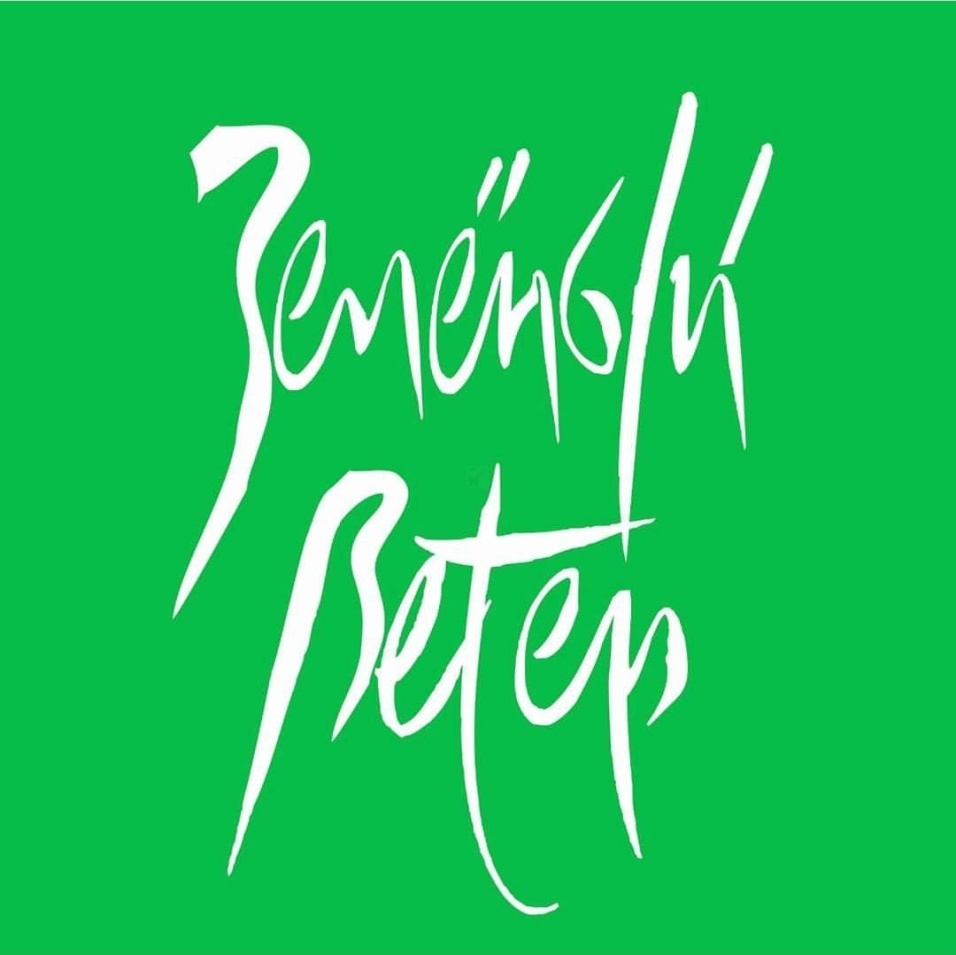 С 14 февраля по 25 ноября 2020 годапроводится краевая акция «Экологический марафон».Пятый этап акции под названием «Зелёный ветер» проводится с 2 по 20  ноября 2020 года.Для участия вам необходимо провести мероприятие по посадке саженцев деревьев, кустарников и их сохранению.  Все моменты работы необходимо зафиксировать  (сфотографировать).К участию в акции приглашаются все желающие!Обязательно предоставить фотоотчёт с информацией о проделанной работе                                                                            Кочерова Е.В.